Муниципальное бюджетное общеобразовательное учреждение                                                                       «Начальная школа с. Биллингс»Конкурс «Я люблю свою Землю»Номинация: «В гости к дедушке Корнею»Творческий  проект (кукла-сувенир)Тема: КотаусиАвтор работы: Еттылина Гульнара, воспитанница дошкольной группы.Руководитель: Олешко Т.И.,                                                                              воспитатель дошкольной группы.с. Биллингс2017В этом году исполняется 135 лет со дня рождения детского писателя К.И.Чуковского. Участница конкурса прослушала сказку К.И.Чуковского «Котауси и Мауси» и  решила сшить своими руками из ткани куклу-сувенир «Котауси».Цели и задачи проекта:1) развитие творческой активности, фантазии и воображения, изобретательности, художественного вкуса,  2)формирование навыков конструирования, 3)способствовать развитию наблюдательности, аккуратности, настойчивости при выполнении работы,4)воспитание  желания приносить радость своим трудом окружающим.Сроки проведения проекта: краткосрочный.  Этапы выполнения проекта:этап. Подготовительный.1. Чтение сказки К.И.Чуковского «Котауси и Мауси».2. Выбор героя для изготовления куклы.3. Просмотр изготовленных кукол-сувениров в книгах, журналах, интернет.2 этап. Основной.Поиск необходимых материалов: материи, ваты, пуговиц.Изготовление выкройки  игрушки из бумаги.Подготовка по бумажным выкройкам деталей игрушки из ткани.Конструирование игрушки из ткани, наполнение объемных частей ватой. Пришивание пуговиц-глаз, вышивка усов и носа игрушки.3 этап. Заключительный.Фотографирование готового изделия игрушки-сувенира.Демонстрация игрушки-сувенира в группе.Вывод: Результатом проекта стали новые интересные знания и навыки работы с ножницами и иголкой, навыки работы по созданию мягкой куклы-сувенира. Выполнение проекта способствует удовлетворению потребности ребенка в активной творческой деятельности, в стремлении сделать что-то своими руками, развивает творческое и конструктивное мышление. Задуманный нами проект по  изготовлению куклы-сувенира выполнен. В целом получилось то, что мы задумывали в начале работы. Поставленные цели в начале проекта, мы считаем достигнутыми.Приложение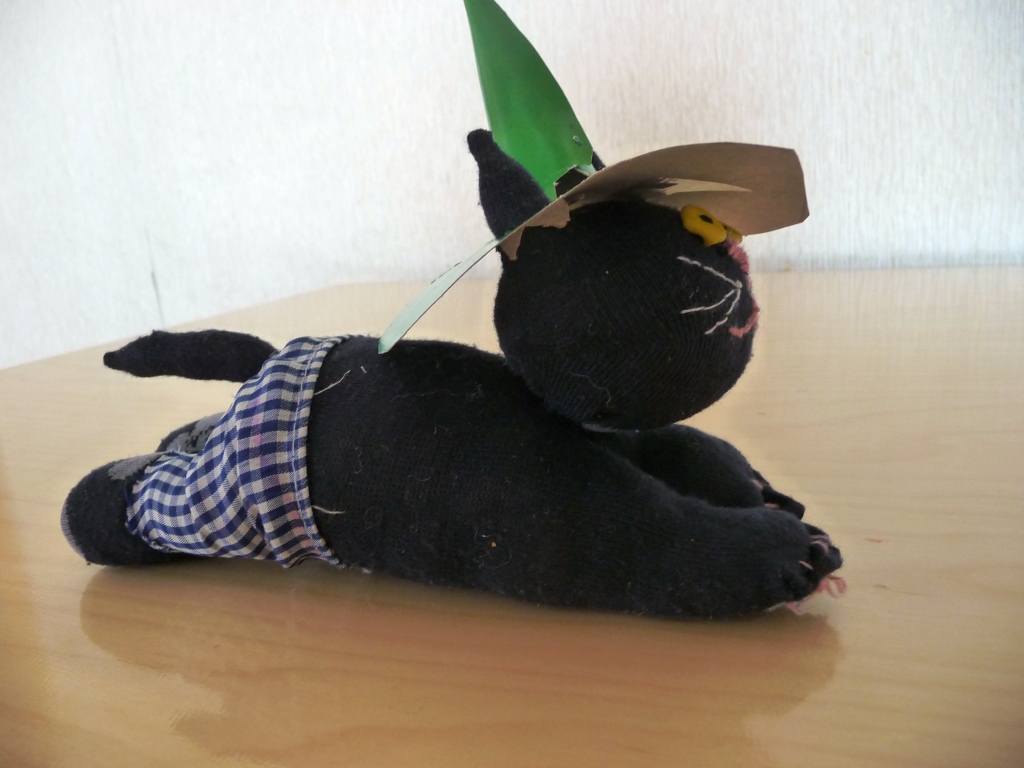 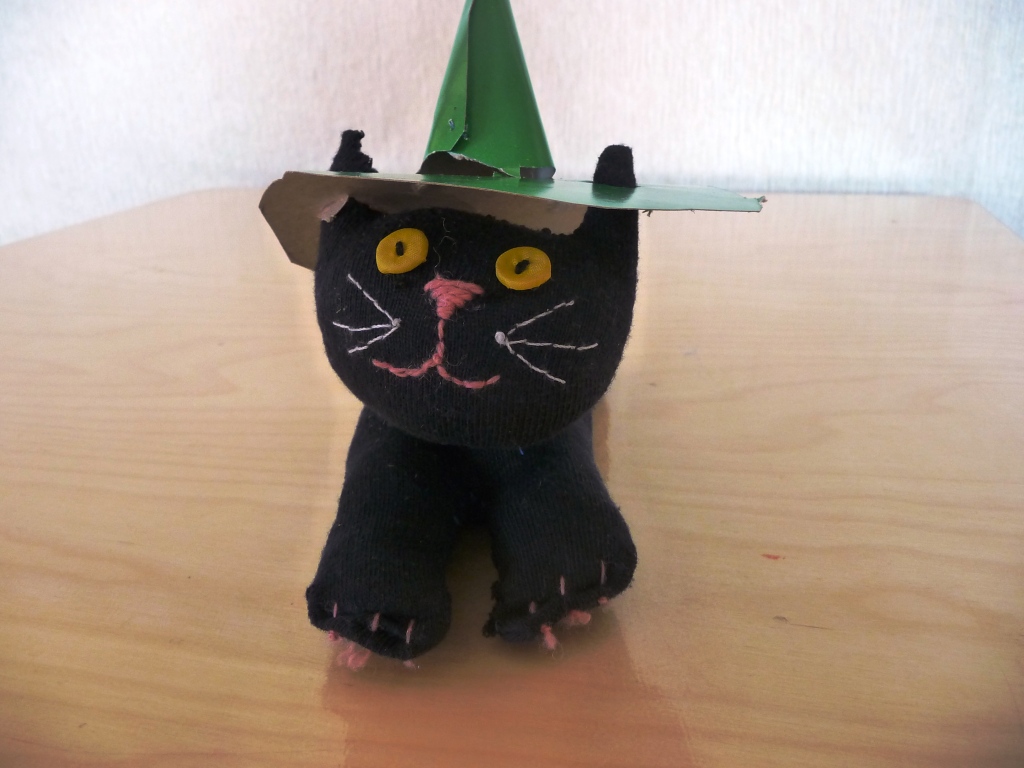 